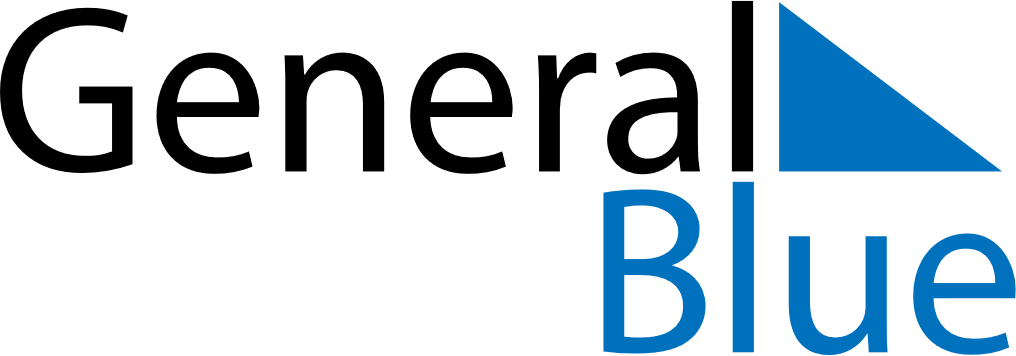 November 2022November 2022November 2022November 2022November 2022United StatesUnited StatesUnited StatesUnited StatesUnited StatesUnited StatesUnited StatesUnited StatesSundayMondayTuesdayWednesdayThursdayFridaySaturday123456789101112Veterans Day1314151617181920212223242526Thanksgiving DayDay after Thanksgiving Day27282930NOTES